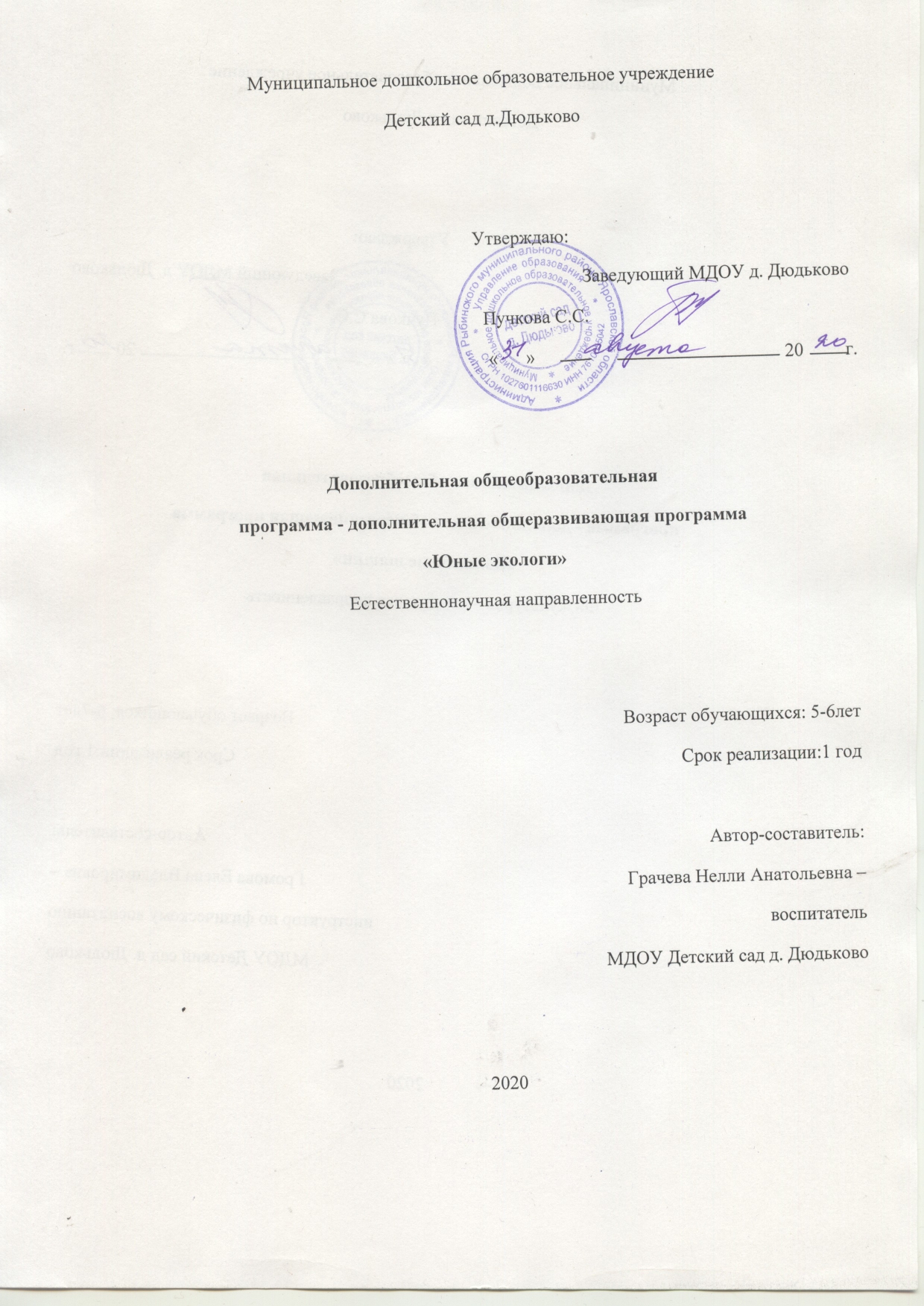 Содержание1. Пояснительная записка.....................................................................................3    1.1. Актуальность..............................................................................................4    1.2. Цели и задачи Программы.........................................................................4    1.3. Принципы Программы...............................................................................5    1.4. Формы и методы Программы....................................................................62. Планируемые результаты освоения Программы............................................63. Мониторинг реализации Программы..............................................................74. Учебный - тематический план.........................................................................75. Материально-техническое обеспечение........................................................146. Список литературы..........................................................................................157. Приложения (Паспорт Программы)..............................................................161. Пояснительная запискаЭкологические проблемы и необходимость их преодоления породили новое направление в образовании - экологическое: необходимо понимать, как человек связан с природой и как зависит от нее, какие в природе существуют закономерности и почему человечество не имеет права их игнорировать.   Если люди в ближайшем будущем не научатся бережно относиться к природе, они погубят себя, а для этого надо воспитывать экологическую культуру и ответственность за природу с самого раннего возраста.Дошкольный возраст – самоценный этап в развитии экологической культуры личности. В этом возрасте ребенок начинает выделять себя из окружающей среды, развивается эмоционально-ценностное отношение к окружающему, формируются основы нравственно-экологических позиций личности. Традиционно в дошкольном воспитании в общий процесс освоение природы включается и элемент её познания, выработка гуманного отношения к ней и осознанного поведения в природной среде.Коллектив МДОУ детский сад д. Дюдьково стремится к созданию нового культурного образа дошкольного учреждения, ориентированного на активное приобретение детьми навыков экологической культуры и повышение экологической грамотности всех субъектов эколого-образовательного пространства.Данная программа разработана в соответствии со следующими нормативными документами:Федеральный Закон  «Об образовании в РФ» от 29.12.2012 № 273-ФЗ (с изменениями на 3 июля 2016 года)Концепция развития дополнительного образования детей (утв. распоряжением Правительства РФ от 04.09.2014 года № 1726-р);ФГОС ДО, Приказ Минобрнауки России от 17.10.2013 №1155 Об утверждении федерального государственного образовательного стандарта дошкольного образованияСанПиН 2.4.1.3049-13 от 15.05.2013г. №26Письмо Минобразования РФ от 14.03.2000г. № 65/23-16 «О гигиенических требованиях к максимальной нагрузке на детей дошкольного возраста в организованных формах обучения»Устав МДОУ детский сад д. Дюдьково1.1. Актуальность.Планета Земля – наш общий дом, каждый человек, живущий в нём, должен заботливо и бережно относиться к нему, сохраняя все его ценности и богатства. Современные проблемы взаимоотношений человека с окружающей средой могут быть решены только при условии формирования экологического мировоззрения у всех людей, повышения их экологической грамотности и культуры. И понимать это надо с детства.Самые маленькие жители Земли - дети дошкольного возраста. Они объединяют вокруг себя очень многих взрослых (родителей, родственников, воспитателей, соседей), экологическая культура которых может развиваться и совершенствоваться в рамках практической реализации экологического воспитания детей.1.2. Цели и задачи Программы.Цель программы:формирование у детей чувства сопричастности ко всему живому, гуманное отношение к окружающей среде и стремление проявлять заботу о сохранении природы родного края. Создавать условия для развития экологической культуры детей старшего дошкольного возраста через ознакомление с природой родного края.Задачи:-создать экологически благоприятную среду на территории ДОУ для реализации приоритетного направления;-сформировать знания об экосистемной организации природы Земли в границах обитания человека;-способствовать развитию познавательных умений детей и родителей при овладении исследовательскими методами познания природы;-организовать практическую природоохранную деятельность детей; -способствовать развитию взаимопонимания и взаимопомощи между детьми, педагогами, родителями, развитию потребности в постоянном саморазвитии экологической культуры;-воспитывать у детей внимательное, разумное, бережное отношение к окружающей природе родного края.1.3. Принципы Программы.1.Доступность. Принцип доступности предполагает соотнесение содержания, характера и объема учебного материала с уровнем развития, подготовленности детей.2.Непрерывность. На нынешнем этапе образование призвано сформировать у подрастающего поколения устойчивый интерес к постоянному пополнению своего интеллектуального багажа и совершенствованию нравственных чувств.3.Научность. Одним из важных принципов программы является ее научность, на основе сведений об окружающей природе родного края.4.Системность. Принцип системного подхода, который предполагает анализ взаимодействия различных направлений экологического воспитания. Этот принцип реализуется в процессе взаимосвязанного формирования представлений ребенка об экологии в разных видах деятельности и действенного отношения к окружающему миру.5.Преемственность. Экологическое воспитание дошкольников продолжается в начальной школе.6.Наглядность. Наличие дидактических материалов.7.Последовательность. Планирование изучаемого познавательного материала последовательно (от простого к сложному), чтобы дети усваивали знания постепенно, в определённой системе;8.Занимательность. Изучаемый материал должен быть интересным, увлекательным для детей.9.Принцип интеграции различных видов детской деятельности. Реализация принципа интеграции невозможна без вполне определенного обеспечения, включающего в себя содержание образования, методы его реализации, предметно-развивающие условия организации.10.Личностно-ориентированное общение – индивидуально-личностное формирование и развитие морального облика человека. В процессе обучения дети выступают как активные исследователи окружающего мира вместе с педагогом, а не просто пассивно перенимают его опыт. Партнёрство, соучастие и взаимодействие – приоритетные формы общения педагога с детьми;1.4. Формы и методы ПрограммыЭкскурсияНаблюдениеБеседаИсследовательская деятельностьЭкспериментальная деятельностьПроектная деятельностьЭколого-природоведческие игры, игры-путешествияРабота с энциклопедической и природоведческой литературой2. Планируемые результаты программы- создана творческая группа по реализации программы проекта «Юные исследователи»- создана экологически благоприятная среда на территории ДОУ;- повысится уровень знаний по экологии у детей;- усовершенствуется уровень знаний, экологическая компетентность родителей по теме проекта; - собрана коллекция семян, камней, листьев,
- изготовлены макеты силами родителей и детей (зоопарк, дикие животные, домашние животные, животные жарких стран, лес – наше богатство, кто в море живет).- организована выставка рисунков детей и родителей «»оформлены альбомы «Хлеб всему голова», «Животные Ярославской облсти»- оформлен альбом «Лекарственные растения»К концу реализации программы дети будут готовы и способны:Проявлять интерес к объектам природы своего ближайшего окружения, попытки оценивать их «самочувствие», исходя из условий обитания;Самостоятельно наблюдать за объектами природы и фиксировать свои наблюдения при помощи условных знаков: рисунков, аппликаций, рассказов-описаний;Проявлять желание заботиться о живых объектах природы; желание помогать сверстникам, родителям, педагогу;Стремиться следовать правилам поведения на природе и в обществе;Пытаться самостоятельно оценивать свое поведение.Использовать полученные знания в повседневной жизни.3. Мониторинг реализации ПрограммыМониторинг проводится два раза в год по средством бесед и наблюдений.4. Учебный - тематический планОктябрь«Земля – кормилица наша»Ноябрь«Таинственное лесное царство»Декабрь«Экология родного края»Январь«Царица – водица»Февраль«Загадочные явления в природе»Март«В царстве комнатных растений»Апрель«Защитим природу!»Май«В царстве лекарственных растений»5. Материально-техническое обеспечение1. дидактические и наглядные пособия;2. DVD проигрыватель, телевизор, видеомагнитофон;3. мультимедийный проектор;4. грамзаписи и аудиозаписи с голосами птиц, животных;5. методическая литература;6. репродукции картин;7. художественная литература;8. Красная Книга Ярославской области;9. Карты России, Ярославской области.Развивающая экологическая среда представлена в группе следующими центрами:«Маленький ученый»Представлены различные приборы: весы, увеличительные стекла, магниты, микроскопы, лупы;Разнообразные сосуды из различных материалов: стекла, металла, пластмассы; Природные материалы: листья, песок, глина, земля, семена;Гайки, винтики, гвоздик, проволока;Медицинские материалы: пипетки, колбы, шприцы, мерные ложечки, вата, бинт;Бросовый материал: пластмасса, пенопласт, кусочки ткани, кожи, меха, опилки, стружка;Сыпучие продукты (мука, зерна, крупа, соль, сода); свечи, фонарики;Детские халаты, фартуки;Схемы для проведения опытов;Журнал для фиксирования результатов.«Уголок природы»Календарь природы, модель календаря природыУголок цветов (эстетически оформлен; растения подобраны и расположены в соответствии с их особенностям, паспорта растений)Различные емкости (лейки; ведра; пластиковые, различных цветов бутылки)ВоронкиПриродный материал (шишки, камни, желуди, мох, куски коры и древесины)Металлические, пробковые, деревянные и пластиковые предметыИгрушки (песочные наборы, резиновые игрушки, кораблики…) «Огород на подоконнике»Мини – огород (контейнеры для выращивания рассады цветочных, овощных культур; семена цветов, овощных и злаковых культур)Уголок – садовода (инструмент для полива, рыхления, ухода за растениями)«Умелые ручки»         Центр оборудован столами, мольбертами, открытыми шкафами.Детям предложены различные материалы:Для рисования (гуашь, пастель, ц/карандаши, акварель, кисти…)Для лепки (пластилин, глина, соленое тесто)Для аппликации (ц/бумага, б/бумага, клей, ножницы, трафареты…)Здесь же организуются выставки репродукций известных художников (по темам, по сезонам…) и работ самих детей, выполненных в различных техниках.«Экологическая тропа»Центр организован на территории детского сада.Для работы воспитанников предоставляется детский садовый инвентарь: лейки, ведра, перчатки, лопатки, грабельки, рыхлители, ящики для рассады.6. Список литературы1. Программа «Воспитания и обучения в детском саду» под редакцией М.А.Васильевой, В.В.Гербовой, Т.С.Комаровой. Москва Мозаика-Синтез 2010.2. Николаева С.Н. Юный эколог. Программа экологического   воспитания в детском саду / Под ред. С.Н.Николаевой. – Москва «Мозаика - синтез» 20103. Меремьянина О.В., Суворова С.А. «Давайте сохраним…» учебно-методическое пособие по краеведению. – Барнаул: АКИПКРО, 2007.4. Путешествие в мир природы. Игры Натальи Рыжовой в экологическом образовании дошкольников.//"Дошкольное образование" март 2008 №6 (222) с.45. «Мы»: Программа экологического образования детей. Н.Н. Кондратьева и др. – СПб. «ДЕТСТВО-ПРЕСС», 2001. – 240 с.6. Горькова Л.Г., Кочергина А.В., Обухова Л.А. «Сценарии занятий по экологическому воспитанию дошкольников (средняя, старшая, подготовительная группы) – М.: ВАКО, 2005 г.7. «Добро пожаловать в экологию» Часть 2. Перспективный план работы по формированию экологической культуры у детей старшего дошкольного возраста. / Сост. О. А. Воронкевич. – СПб. «ДЕТСТВО-ПРЕСС», 2003. – 336 с.8. С. Н Николаева «Воспитание экологической культуры в дошкольном детстве», - Москва: Новая школа, 1995 г.Приложение 1Паспорт ПрограммыТема неделиЗадачиЗадачиПредварительная работаФормы работы«Хлеб – всему голова»Углубить представления детей о процессе   выращивания хлеба, о том, как хлеб пришел к нам на стол. Формировать   навыки речевого общения, активизировать словарь.Воспитывать бережное отношение к хлебу.Беседа «Как выращивают хлеб»,   отгадывание загадок, чтение рассказов и стихотворений, рассматривание   иллюстраций, моделирование последовательности полевых работ д/у «Какой   хлеб?», «Кто больше назовет».Беседа «Как выращивают хлеб»,   отгадывание загадок, чтение рассказов и стихотворений, рассматривание   иллюстраций, моделирование последовательности полевых работ д/у «Какой   хлеб?», «Кто больше назовет».Игра-путешествие«Зерновые культуры»Познакомить детей с зерновыми   культурами.Воспитывать уважительное отношение   к хлебу, как главному продукту питания людей.Познакомить детей с зерновыми   культурами.Воспитывать уважительное отношение   к хлебу, как главному продукту питания людей.Рассматривание иллюстраций с   зерновыми культурами нашего региона.Исследовательская деятельность   (рассматривание и сравнение«Почему зерно в землю сеют?»Закрепить и обогатить знания детей   о росте растений в разных           условиях и почвах.Учить пользоваться речью-доказательством,   для обоснования своих суждений, развивать   умение анализировать, ввести в словарь детей новые слова: перегной,   удобрение.Воспитывать чувство ответственности за порученное дело,   навыки исследовательской деятельности.Закрепить и обогатить знания детей   о росте растений в разных           условиях и почвах.Учить пользоваться речью-доказательством,   для обоснования своих суждений, развивать   умение анализировать, ввести в словарь детей новые слова: перегной,   удобрение.Воспитывать чувство ответственности за порученное дело,   навыки исследовательской деятельности.Посев семян в емкости с разным   грунтовым составом.Работа с дневником наблюденияНаблюдение за прорастанием семян«Злаки родного края»Углубить знания детей о злаках   родного края.Развивать память, мышление.Воспитывать уважение к труженикам сельского   хозяйства, целеустремленность, умение выполнять правила конкурсов.Углубить знания детей о злаках   родного края.Развивать память, мышление.Воспитывать уважение к труженикам сельского   хозяйства, целеустремленность, умение выполнять правила конкурсов.Рассматривание зерен, д/у «Достань   и назови», «Горшочек каши».Турнир знатоковТема неделиЗадачиПредварительная работаФормы работы«Что мы сажаем, сажая леса?»Обогатить представления детей о   значении леса в жизни человека, объяснить причину исчезновения леса,   систематизировать представления о лесе как об экосистеме.Ввести   в словарь: сообщества, многоярусность, исчезновение.Воспитывать экологически грамотное   поведение в лесу.Отгадывание загадок о деревьях,   чтение пословиц о лесе.Беседа«Удивительный лес. Кора дерева»Уточнить с детьми понятие «кора»,   для чего она служит дереву.Развивать у детей познавательный   интерес к жизни леса и его обитателям; упражнять в составлении   рассказов с подбором эпитетов.Воспитывать эстетический вкус,   бережное отношение к лесу.Рассматривание иллюстраций,   сравнение кусочков коры, проведение опыта, экспозиция «Дары леса».Игра-путешествие«Что было бы, если…»Расширить представления детей о   лесе, как об экосистеме.Ввести   в словарь: обитатели, хищники, травоядные, цепи питания.Воспитывать бережное отношение к   лесу.Чтение и обсуждение рассказов и   стихов о лесе, проведение экологических игр.Экологическая игра«Растения и животные леса»Уточнить знания детей о растениях   (травах, кустарниках, деревьях), грибах и животных леса нашего края.Развивать память, быстроту реакции; связную речь   через умение рассказывать об особенностях растений.Воспитывать уважительное отношение   к живой природе.Рассматривание репродукций картин   русских художников, посвященных лесу.ВикторинаТема неделиЗадачиПредварительная работаФормы работы«Красная книга нашего региона»Выявить какие растения и животные   являются редкими в нашем регионе. Составить Красную книгу своего региона.Формировать представления о Красной книге  Ярославской области.Воспитывать   гуманное, экологически целесообразное отношение детей к природе.Знакомство с Красной книгой Ярославской области.Экологический проект«По заповедным местам природы Ярославской области»Формировать представления об охранных   природных территориях (местах) – заповедниках.Развивать познавательную активность детей,   экологическое мышление на основе представлений о заповедных местах Ярославской области.Воспитывать   бережное отношение к природе.Мастерская по изготовлению   атрибутов к игре: эмблемы заповедника, карты-маршрута.Игра-путешествие«Село, в котором хотел бы я жить»Формировать представления детей о   селе, как о доме с экологически полноценной средой, где все гармонично.Развивать творческие способности.Воспитывать   ценностное отношение к природе родного села.Экскурсия по селу, беседа «Моё село», различные строительные игры.Экологическая игра«Твоё село – твое здоровье»Расширить представления детей о   селе, как о доме с экологически полноценной окружающей человека средой.Развивать творческое воображение,   любознательность, эстетическое отношение к природе, коммуникативность.Воспитывать   любовь к родному селу. Воспитывать ценностное отношение к своему здоровью.Экскурсия по селу, беседа о роли   воздуха в жизни человека.Конкурс по созданию творческих   композиций  Тема неделиЗадачиПредварительная работаФормы работы«Путешествие по глобусу»Расширить   знания детей о глобусе – модели Земного шара, о формах и видах воды (родники,   реки, моря, озера, океаны…).Развивать экологическую культуру; обогатить   словарь: круговорот.Воспитывать бережное отношение к   воде, как основному природному ресурсу.Рассматривание иллюстраций   (использование воды человеком); игры «Ручеек», «Мы – капельки».Беседа«Свойства воды»Расширить знания детей о воде и ее   свойствах.Развивать мышление, любознательность;   формировать умение делать умозаключения.Воспитывать экономное отношение к   воде.Отгадывание загадок, чтение стихов   о воде, инее, льде, росе, дожде и т. п.Проведение опытов«В гостях у жителей подводного   царства»Углубить представления детей об   обитателях морей и океанов.Развивать любознательность, умение   видеть новое в знакомом мире «подводного царства».Воспитывать доброту, отзывчивость.Рассматривание иллюстраций, предметных   картинок.Сюжетно-ролевая игра«Источники загрязнения воды. Меры   охраны»Дать представление об основных источниках   загрязнения воды в природе, ее последствиях, мероприятиях по предотвращению   загрязнения.Способствовать развитию речи, активизировать   словарь: водоочиститель, завод, нефть, нефтепродукты.Воспитывать экологическую культуру.Беседа «Что было бы, если бы не   было воды?», чтение природоведческой литературы, рассматривание иллюстраций.Экологическая играТема неделиЗадачиПредварительная работаФормы работы«Что такое снег?»Расширить представления детей о   снеге, помочь понять, почему при изменении температуры снег изменяет свои   свойства.Развивать интерес к зимним   явлениям неживой природы, грамотно формулировать свой ответ; активизировать   речь словами: тает, замерзает.Воспитывать   чувство прекрасного, вызвать радость от открытий.Наблюдение за снегом,   рассматривание снежинок, игры со снегом, опыты, чтение стихов и рассказов.Беседа о снеге и его свойствах   (Загадки Деда Мороза).«Зимние явления в природе»Закрепить знания о зимних   явлениях.Развивать игровой замысел.Развивать   творческую фантазию и воображение.Воспитывать бережное отношение к   природеЛепка снеговика.Исследовательская деятельность   (встреча со Снеговиком)«Тайна воздушного пузырька»Расширить знания детей о воздухе, его   свойствах.Познакомить детей с природным   явлением «ветер», с причинами его возникновения.Формировать интерес к   экспериментальной работе.Воспитывать усидчивость, умение работать в   коллективе.Определение направления ветра   (ветреной рукав), игры с вертушками, игра «Откуда прилетел ветер?»Опыты «Свойства воздуха» (Встреча с воздушным шариком«Летунчиком»)«Рисунок на бархатной бумаге»   (мукой, ватой)Вызвать у детей желание заниматься   творчеством.Развивать творческое воображение, эстетический   вкус; активизировать речь словами: «снежная крупа», «снежные хлопья»,   «снегопад».Воспитывать   желание любоваться зимней природой.Наблюдения в природе.Изо творчествоТема неделиЗадачиПредварительная работаФормы работы«Комнатные растения в уголке   природы»Расширить знания детей о комнатных   растениях и об уходе за ними. Познакомить детей с правилами поливки.Развивать   умение рассказывать об особенностях строения растений, составлять загадки-описания.Воспитывать   у детей эмоциональную отзывчивость.Наблюдения за развитием и ростом   растений в уголке природы, беседа «О чем рассказывают растения (о потребностях растений), игра «Угадай растение».Исследовательская деятельность   «Изучаем строение цветка»Учить   детей определять части цветка.Учить описывать растения, опираясь на   модели.Воспитывать   бережное отношение к растениям.Рассматривание растений в уголке   природы.Моделирование (создание моделей   цветка)«Что будет, если…»Формировать   представления детей об отношениях         различных комнатных растений к воде, теплу и свету.Развивать понимание того, как важен   правильный уход за комнатными растениями.Воспитывать желание ухаживать за комнатными   растениями.Знакомство с моделями «Потребности   растений», установление правил ухода согласно «паспорту растения».Экспериментальная деятельность«Посадка комнатных растений»Учить правильной посадке комнатных   растений.Развивать   у детей трудовые умения, развивать связную речь через умение рассказывать о   выполнении своих действий, о предметах труда и действиях с ними.Воспитывать желание самостоятельно   выращивать растения.Моделирование трудового процесса.Практическая деятельность «Мы –   цветоводы»Тема неделиЗадачиПредварительная работаФормы работы«Человек – верный сын природы»Формировать у детей способность выявлять и моделировать отношения человека к природе на   основе представлений об ответственности за окружающее, согласно принципу «не   навреди»Развивать у детей творческие способности.Воспитывать   бережное отношение к родной природе.Беседа о правилах поведения людей   на природе; чтение произведений литературы.Дидактическая игра с элементами   драматизации«Разработка экологических знаков»Продолжать знакомство детей с   природоохранительными знаками, создать с детьми экологические знаки, при   помощи которых взрослые и дети научатся правильно вести себя в окружающей   природе.Воспитывать любовь и бережное отношение к   природе.Экскурсия –путешествие по территории   ДОУ, игра «Угадай знак».Проект«Юные спасатели»Закрепить правила поведения людей   в природе на примере опасной, критической для леса и его жителей ситуации.Способствовать развитию основ экологического   сознания детей.Формировать   навыки правильного поведения в природе через игру.Воспитывать экологическую культуру.Чтение познавательных рассказов о   лесе и его обитателях, беседа о правилах поведения людей в природе.Сюжетно-ролевая игра«Сказа ложь, да в ней намек»Познакомить детей с экологическими   сказками.Развивать у детей познавательную активность,   экологическое мышление.Воспитывать любовь к природе.Чтение природоведческой   литературы, рассматривание иллюстраций.Чтение экологических сказокТема неделиЗадачиПредварительная работаФормы работы«Лекарственные растения – средства   оздоровления организма человека»Формирование   представлений о лекарственных растениях, о правилах их сбора, хранения и   применения.Развивать   познавательную активность, интерес к исследовательской деятельности.Воспитывать   желание вести здоровый образ жизни.Изготовление атрибутов к игре   (набор пакетиков с лекарственными травами).Эколого-природоведческая игра«Удивительное рядом»Продолжать учить детей называть   лекарственные растения.Формировать навыки поведения в   природе.Воспитывать бережное отношение к природе.Заучивание стихов об объектах   природы, изготовление атрибутов.Экскурсия по экологической тропе«Лесная аптека на страже человека»   (3-4 недли)Формировать умение узнавать и   правильно называть лекарственные травы.Пополнить словарный запас (отвар, настой)Воспитывать   бережное отношение к природе.Беседа о лекарственных травах   (Встреча с Красной шапочкой).Подготовка и проведение праздникаНаименование ПрограммыДополнительная общеобразовательная общеразвивающая программа «Юные экологи»                          Актуальность программыАктуальность данной программы определяется нормативно-правовыми документами федерального уровня и др.Федеральный Закон  «Об образовании в РФ» от 29.12.2012 № 273-ФЗ (с изменениями на 3 июля 2016 года)Концепция развития дополнительного образования детей (утв. распоряжением Правительства РФ от 04.09.2014 года № 1726-р);ФГОС ДО, Приказ Минобрнауки России от 17.10.2013 №1155 Об утверждении федерального государственного образовательного стандарта дошкольного образованияСанПиН 2.4.1.3049-13 от 15.05.2013г. №26Письмо Минобразования РФ от 14.03.2000г. № 65/23-16 «О гигиенических требованиях к максимальной нагрузке на детей дошкольного возраста в организованных формах обучения»Устав МДОУ детский сад д. ДюдьковоПланета Земля – наш общий дом, каждый человек, живущий в нём, должен заботливо и бережно относиться к нему, сохраняя все его ценности и богатства. Современные проблемы взаимоотношений человека с окружающей средой могут быть решены только при условии формирования экологического мировоззрения у всех людей, повышения их экологической грамотности и культуры. И понимать это надо с детства.Категория обучающихсяДети младшего дошкольного возраста (5-6 лет)НаправленностьЕстественно – научная Вид программыАвторскаяЦель программыФормирование у детей чувства сопричастности ко всему живому, гуманное отношение к окружающей среде и стремление проявлять заботу о сохранении природы родного края. Создавать условия для развития экологической культуры детей старшего дошкольного возраста через ознакомление с природой родного края.Задачисоздать экологически благоприятную среду на территории ДОУ для реализации приоритетного направления;сформировать знания об экосистемной организации природы Земли в границах обитания человека;способствовать развитию познавательных умений детей и родителей при овладении исследовательскими методами познания природы;организовать практическую природоохранную деятельность детей; способствовать развитию взаимопонимания и взаимопомощи между детьми, педагогами, родителями, развитию потребности в постоянном саморазвитии экологической культуры;-воспитывать у детей внимательное, разумное, бережное отношение к окружающей природе родного края.Ожидаемые результаты реализации ПрограммыПроявлять интерес к объектам природы своего ближайшего окружения, попытки оценивать их «самочувствие», исходя из условий обитания;Самостоятельно наблюдать за объектами природы и фиксировать свои наблюдения при помощи условных знаков: рисунков, аппликаций, рассказов-описаний;Проявлять желание заботиться о живых объектах природы; желание помогать сверстникам, родителям, педагогу;Стремиться следовать правилам поведения на природе и в обществе;Пытаться самостоятельно оценивать свое поведение.Использовать полученные знания в повседневной жизни.Составитель ПрограммыГрачева Нелли Анатольевна, воспитательЗаказчик ПрограммыДети Родительская общественностьПедагогический коллектив МДОУ детский сад д. ДюдьковоГосударство (определяется нормативно-правовыми документами федерального уровня)Срок реализации Программы1 годКраткое содержание ПрограммыЭкологические проблемы и необходимость их преодоления породили новое направление в образовании - экологическое: необходимо понимать, как человек связан с природой и как зависит от нее, какие в природе существуют закономерности и почему человечество не имеет права их игнорировать.   Если люди в ближайшем будущем не научатся бережно относиться к природе, они погубят себя, а для этого надо воспитывать экологическую культуру и ответственность за природу с самого раннего возраста.Координация и контроль реализации ПрограммыОсуществляется администрацией МДОУ детский сад д. Дюдьково и родителями (законными представителями) детей младшего дошкольного возрастаФормы предоставления результатов:фотовыставки;педагогическая диагностикапрезентация реализации программы.